Attachment B – Parent/Caregiver Letter, Survey for Participation in Focus Groups, Informed Consent Form for Parent/Caregiver and Informed Consent Form for StudentPrepared by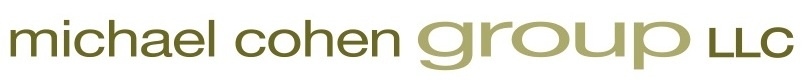 Prepared forJMH EducationJanuary 2012Research undertaken to inform the development of nutrition education materials for the U.S. Department of Agriculture Food and Nutrition ServiceOMB BURDEN STATEMENT:  According to the Paperwork Reduction Act of 1995, no persons are required to respond to a collection of information unless it displays a valid OMB control number.  The valid OMB control number for this information collection is 0584-0524. The time to complete this information collection is estimated as part of the 10 minutes for the screener, including the time for reviewing instructions and completing the information.[DATE], 2012Dear Parent/Caregiver,My name is [Researcher’s Name] and I work for the Michael Cohen Group, a research firm that specializes in children, education and media. We are currently working with your child’s school to develop effective ways to talk with children about nutrition. This effort is being sponsored by the United States Department of Agriculture (USDA). To this end, we are interested in getting feedback on three My Plate lesson plans for the following grade levels: Level 1 (grades 1-2); Level 2 (grades 3-4); and Level 3 (grades 5-6). An informational handout for parents/caregivers accompanies the lesson plans. MyPlate is an icon created by the federal government to help prompt Americans to think about building a healthy plate at mealtimes. Released in June 2011, MyPlate emphasizes the fruit, vegetable, grains, protein and dairy food groups. The MyPlate lessons are being designed to replace existing USDA MyPyramid Classroom Materials. Input from parents/caregivers like you is critical to ensuring that these lessons are educational, relevant for children and parents and convenient for teachers.Included with this letter you will find consent forms with additional information and a brief survey. If your child wishes to participate, please complete the “caregiver consent for child participation form.”  If you would like to participate in the interview regarding the handout please complete the “informed consent for parent/caregiver” form and the survey and return them to your child’s teacher. You do not have to participate for your child to participate.Thank you for your consideration and we look forward to working with you.[Researcher’s Name]Parents/Caregivers Survey for Participation in Focus GroupsOMB BURDEN STATEMENT:  According to the Paperwork Reduction Act of 1995, no persons are required to respond to a collection of information unless it displays a valid OMB control number.  The valid OMB control number for this information collection is 0584-0524. The time to complete this information collection is estimated as part of the 10 minutes for the screener, including the time for reviewing instructions and completing the information.Please choose the option that best answers each question for you. Are you the parent or guardian of any children in the 1st-6th grade who live at home with you?(  ) yes(  ) noPlease indicate the ages and gender of all children who are in the 1st through 6th grade living at home with you. Age 5	(  ) boy / (  ) girlAge 6	(  ) boy / (  ) girlAge 7	(  ) boy / (  ) girlAge 8	(  ) boy / (  ) girlAge 9	(  ) boy / (  ) girlAge 10	(  ) boy / (  ) girlAge 11	(  ) boy / (  ) girlAge 12	(  ) boy / (  ) girlAge 13	(  ) boy / (  ) girlEthnicity(  ) Hispanic or Latino(  ) Not Hispanic or LatinoRace (select one or more)(  ) American Indian or Alaskan Native(  ) Asian(  ) Black or African American(  ) Native Hawaiian or Other Pacific Islander(  ) WhiteInto which of the following categories does your annual household income fall?	(  ) Under $20,000  		(  ) $20-$39,000 				(  ) $40-49,999  		 		(  ) $50-79,999  		 		(  ) $80-99,999  				(  ) $100-$120,000		  	(  ) Over $120,000What is your primary language?  ________________________What is your county of origin?  _______________________Which of the following represents the level of formal education you have completed to this point?	(  ) Have completed some high school    	(  ) Have a high school diploma	(  ) Have completed some college	(  ) Have a college degree	(  ) Have completed some graduate work(  ) Have a graduate degree or moreDo you or your child have any of the following dietary restrictions?(  )	 Vegetarian(  ) Food allergy(  ) Diabetic diet(  ) Other dietary restrictions  _____________________ (please specify)(  ) No, we don’t have dietary restrictionsDo you or any member of your household or immediate family currently work in or study (or ever worked or studied) any of the following?(  )  Nutrition(  )	  Dietitian(  )  Health Teacher(  )  None of the aboveInformed Consent Form for Parent/CaregiverSTUDY TITLE:	Formative Research for MyPlate Elementary School Lesson PlansPROTOCOL NUMBER:	231GOMB BURDEN STATEMENT:  According to the Paperwork Reduction Act of 1995, no persons are required to respond to a collection of information unless it displays a valid OMB control number.  The valid OMB control number for this information collection is 0584-0524. The time to complete this information collection is estimated as part of the 10 minutes for the screener, including the time for reviewing instructions and completing the information.BACKGROUND AND PURPOSE:You are invited to participate in a research study conducted by Michael Cohen Group as part of a United States Department of Agriculture sponsored effort to develop nutrition lesson plans for 1st-6th grade children. Michael Cohen Group is an international research and consulting firm that specializes in children, education and media.We are currently working with a firm called JMH Education to help develop a useful and informational handout for parents/caregivers based on the MyPlate.gov suggestions for healthy eating. If you participate, you will be asked questions about the handout and nutrition in general. We are most interested in your opinions about and experience with nutrition and nutritional information for children and families.PROCEDURES:As part of this research project, you will be asked to participate in a focus group interview about nutrition at your child’s school. The interview will be done in a group setting with other parents/caregivers of 1st-6th grade students like you. The interview will last about 90 minutes. About 20 parents/caregivers will participate in total, 10 per group.POSSIBLE RISKS AND BENEFITS:We do not anticipate any risks associated with being in this study. We do not promise that you will receive any benefits from this study. However, we do anticipate that most people will enjoy participating in the research process.STIPEND: At the end of the research activities, you will receive $50 as a token of appreciation.PARTICIPANTS’ RIGHTS: Participation in this study is voluntary. We will not work with you unless you give your consent. You have the right to change your mind and withdraw your consent or discontinue participation at any time without any penalty or loss of the benefits to which you are otherwise entitled. You have the right to refuse to answer particular questions. Your comments will be kept secure and only used for research purposes, except as otherwise required by law.  Your name will not be divulged in any reports of this research.The research will not be used in any advertising. You will not be identified in any reports. All data will be identified only by an ID number, not by any name. The research may be audiotaped or videotaped for research purposes only. Any audio or videotapes collected as part of the research will be destroyed once the study analysis is complete. Your name will never be used in any documentation of our research findings. Your comments, voice, or image will never appear in public without your written consent. CONTACT INFORMATION: If you have any questions, concerns or complaints about this research study, its procedures or risks and benefits, please contact the Principal Investigator, at the telephone number listed on the first page of this form.If you have any questions or complaints about your rights as a research subject, contact:Mail:Study Subject AdviserChesapeake Research Review, Inc.7063 Columbia Gateway Drive, Suite 110Columbia, MD 21046Call collect: 410-884-2900Email: adviser@irbinfo.comPlease complete the section below if you agree to participate.I, _____________________________________, agree to participate in this research		    [your name]project	with the Michael Cohen Group. I understand that I may stop participation at any time._______________________________________________		_________________Signature								 Date	A copy of this consent form will be given to you to keep.Parent or Legally Authorized RepresentativeInformed Consent Form for StudentSTUDY TITLE:	Formative Research for MyPlate Elementary School Lesson PlansPROTOCOL NUMBER:	231GOMB BURDEN STATEMENT:  According to the Paperwork Reduction Act of 1995, no persons are required to respond to a collection of information unless it displays a valid OMB control number.  The valid OMB control number for this information collection is 0584-0524. The time to complete this information collection is estimated as part of the 10 minutes for the screener, including the time for reviewing instructions and completing the information.BACKGROUND AND PURPOSE:Your child is invited to participate in a research study conducted by Michael Cohen Group as part of a United States Department of Agriculture sponsored effort to develop nutrition lesson plans for 1st-6th grade children. Michael Cohen Group is an international research and consulting firm that specializes in children, education and media.We are currently working with a firm called JMH Education to help develop effective and easy-to-use nutrition lesson plans for 1st-6th grade children, based on the MyPlate.gov suggestions for healthy eating. If your child chooses to participate, s/he will be asked to complete a brief survey before and after receiving the three nutrition lessons. We are interested in the opinions of 1st-6th grade children concerning the presentation of the information and their response to the lessons. They will be asked questions about these topics.PROCEDURES:As part of this research project, a brief survey will be handed out by your child’s teacher both before and after the three nutrition lessons. Your child will complete the survey during class time and give the completed survey back to their teacher. All of the questions will ask about your child’s response to the nutrition lessons and the content of the lessons. Your child’s entire class is being asked to participate.POSSIBLE RISKS AND BENEFITS:We do not anticipate any risks associated with being in this study. While we do not promise that your child will receive any benefits from this study, we anticipate that most children will enjoy participating in the research process.COMPENSATION: At the end of the study, your child will be thanked for his/her participation. Your child’s school will also receive a gift for helping us with this project. PARTICIPANTS’ RIGHTS: Participation in this study is voluntary. We will not work with your child unless you give your consent. If you give permission for your child to be in the study, but your child does not want to participate, then your child will not be in the study. Your child will be reminded that participation is voluntary by our researchers before the start of the activities. You and your child both have the right to change your mind and withdraw your consent or discontinue participation at any time without any penalty or loss of the benefits to which s/he is otherwise entitled. Your child has the right to refuse to answer particular questions. Their comments will be kept secure and only used for research purposes, except as otherwise required by law.  Your name will not be divulged in any reports of this research.  The research will not be used in any advertising. Your child will not be identified in any reports. All data will be identified only by an ID number, not by any child’s name. The research may be audiotaped or videotaped for research purposes only. Any audio or videotapes collected as part of the research will be destroyed once the study analysis is complete.  Your child’s name will ever be used in any documentation of our research findings. Your child's comments, voice, or image will never appear in public without your written consent. CONTACT INFORMATION:Questions, Concerns, or Complaints: If you have any questions, concerns or complaints about this research study, its procedures, risks and benefits, please contact the Principal Investigator, at the telephone number listed on the first page of this form.If you have any questions or complaints about your rights as a research subject, contact:Mail:Study Subject AdviserChesapeake Research Review, Inc.7063 Columbia Gateway Drive, Suite 110Columbia, MD 21046Call collect: 410-884-2900Email: adviser@irbinfo.comPlease discuss this study with your child. Please complete the section below if you agree to allow your child to participate.My child, _____________________________________, has my permission to   [Name of Child]participate in this research project with the Michael Cohen Group. I have also discussed the study with my child and s/he has indicated that s/he would like to participate in the study. My child and I both understand that either of us may stop my child’s participation at any time._______________________________________________		_________________Signature(s) of Parent(s) or Legal Guardian				Date_______________________________________________Print First and Last name of Parent or Legal Guardian A copy of this consent form will be given to you to keep.Anexo B – Carta para padres/cuidadoresEncuesta para participación en grupos focales Formularios de consentimientos informados para padres/cuidadoresFormularios de consentimientos informados para estudiantes Preparado porPreparado paraEducación JMHEnero 2012Investigación realizada para informar el desarrollo de materiales de nutrición educativa para el Departamento de Agricultura de los Estados Unidos  Servicio de Comida y Nutrición OMB Declaración de Carga: Según la Ley de Reducción de Trabajo Administrativo de 1995 (The Paperwork Reduction Act of 1995), ninguna persona tiene la obligación de responder a un cuestionario para recaudar información a menos que éste lleve un número de control válido de la Oficina de Administración y Presupuesto (OMB, por sus siglas en inglés). El número de control OMB válido para este cuestionario es 0584-0524. Se estima que el tiempo promedio necesario para completar este cuestionario es de 10 minutos para el encuestador, incluyendo el tiempo para revisar las instrucciones y completar la información.  [FECHA], 2011Querido/a Padre/Madre/Cuidador(a), Yo me llamo [nombre del investigador(a)] y trabajo para Michael Cohen Group, una empresa de investigación que se especializa en niños, la educación, y los medios de comunicación.Actualmente, estamos trabajando con la escuela de su hijo/a para desarrollar maneras eficaces de hablar con niños sobre la nutrición. Este esfuerzo es financiado por el Departamento de Agricultura de los Estados Unidos (USDA). A este fin, nos interesa recibir comentarios sobre tres planes de lecciones de “MyPlate” (MiPlato) para los siguientes grados: Nivel 1 (grados 1-2); Nivel 2 (grados 3-4); y Nivel 3 (grados 5-6). Un folleto informativo para los padres/cuidadores acompaña los planes de lecciones. MiPlato es un icono creado por el gobierno federal para ayudar a mover a estadounidenses a pensar en construir un plato saludable en la hora de comer. Desatado en junio 2011, MiPlato pone énfasis en los grupos alimenticios de frutas, vegetales, cereales, proteína, y lácteos. Las lecciones de MiPlato se están diseñando para reemplazar los actuales materiales de clase de MyPyramid del USDA. Comentarios de padres/cuidadores como Usted son críticos para asegurar que las lecciones sean educativas, relevantes para niños y padres y convenientes para maestros.Incluidos con esta carta Ud. encontrará formularios de consentimiento con información adicional y una breve encuesta. Si su hijo/a desea participar, por favor complete el “formulario de consentimiento del cuidador para la participación del hijo/a.” Si Ud. quisiera participar en la entrevista acerca del folleto por favor complete el formulario “consentimiento informado para padre/madre/cuidador(a)” y la encuesta y entréguelos a el/la maestro/a de su hijo/a. Ud. no tiene que participar para que su hijo/a pueda participar.Gracias por su consideración y deseamos trabajar con Ud. pronto. [Nombre del investigador(a)]Encuesta para Padres/Cuidadores para Participar en Grupos FocalesOMB Declaración de Carga: Según la Ley de Reducción de Trabajo Administrativo de 1995 (The Paperwork Reduction Act of 1995), ninguna persona tiene la obligación de responder a un cuestionario para recaudar información a menos que éste lleve un número de control válido de la Oficina de Administración y Presupuesto (OMB, por sus siglas en inglés). El número de control OMB válido para este cuestionario es 0584-0524. Se estima que el tiempo promedio necesario para completar este cuestionario es de 10 minutos para el encuestador, incluyendo el tiempo para revisar las instrucciones y completar la información. Por favor escoja la opción que mejor conteste a la pregunta para Ud.¿Es Ud. el padre/la madre o cuidador(a) de algun(a) hijo/a en los grados 1 a 6 que vive en casa con Ud.?(    ) Sí(    ) NoPor favor indique las edades y los géneros de todos los niños que están en los grados 1 a 6 y que viven en casa con Ud.5 años   (  ) hijo / (  ) hija6 años   (  ) hijo / (  ) hija7 años   (  ) hijo / (  ) hija8 años   (  ) hijo / (  ) hija9 años   (  ) hijo / (  ) hija10 años (  ) hijo / (  ) hija11 años (  ) hijo / (  ) hija12 años (  ) hijo / (  ) hija13 años (  ) hijo / (  ) hijaEtnia(  ) Hispano o Latino(  ) No Hispano o LatinoRaza (escoja una o más)(  ) Indio/a Americano/a o Americano/a indígena(  ) Asiático/a(  ) Negro/a o Afro-Americano/a(  ) Hawaiano/a indígena u otro/a isleño/a pacífico/a(  ) Blanco/a¿En cuál de las siguientes categorías se encuentran sus ingresos familiares?(  ) Menos de $20,000(  ) $20-$39,000 				(  ) $40-49,999  		 		(  ) $50-79,999  		 		(  ) $80-99,999  		(  ) $100-$120,000(  ) Más de $120,000¿Cual es su primer lengua? ___________________________¿Cuál es su país de origen?___________________________¿Cuál de los siguientes representa el nivel de educación formal que Ud. ha completado hasta ahora?(  ) He hecho un poco de escuela secundaria(  ) Tengo un diploma de escuela secundaria(  ) He hecho un poco de estudios universitarios(  ) Tengo un diploma universitario(  ) He hecho un poco de estudios posgrados(  ) Tengo un diploma de posgrado o más¿Tiene Ud. o tiene su hijo/a alguna de las siguientes restricciones alimenticias?	(  ) Vegetariano/a	(  ) Alergia alimentaria	(  ) Dieta diabética	(  ) Otras restricciones alimenticias __________ (por favor especifique)	(  ) No, no tenemos ninguna restricción alimenticia¿Ud. o algún miembro de su hogar o familia nuclear trabaja o estudia actualmente o alguna vez en el pasado en alguno de los siguientes campos?	(  ) Nutrición	(  ) Dietética	(  ) Maestro/a de Salud	(  ) NingunoFormulario de Consentimiento Informado Para Padre/Madre/Cuidador(a)TÍTULO DEL ESTUDIO: 		Investigación Formativa para Planes de lecciones 						de escuela primaria de MiPlatoNÚMERO DE PROTOCOLO:		213GOMB Declaración de Carga: Según la Ley de Reducción de Trabajo Administrativo de 1995 (The Paperwork Reduction Act of 1995), ninguna persona tiene la obligación de responder a un cuestionario para recaudar información a menos que éste lleve un número de control válido de la Oficina de Administración y Presupuesto (OMB, por sus siglas en inglés). El número de control OMB válido para este cuestionario es 0584-0524. Se estima que el tiempo promedio necesario para completar este cuestionario es de 10 minutos para el encuestador, incluyendo el tiempo para revisar las instrucciones y completar la información. CONTEXTO Y PROPÓSITO:Ud. ha sido invitado/a a participar en una investigación llevada a cabo por el Michael Cohen Group como parte de un esfuerzo financiado por el Departamento de la Agricultura de los Estados Unidos por desarrollar planes de lecciones para niños en los grados 1 a 6. Michael Cohen Group es una empresa internacional de investigación y consultoría que se especializa en niños, la educación, y los medios de comunicación. Actualmente, estamos trabajando con una empresa que se llama JMH Education para ayudar a desarrollar un folleto útil e informativo para padres/cuidadores basado en las sugerencias de comida saludable en MyPlate.gov. Nos interesan mucho sus opiniones y experiencia de la nutrición y la información nutritiva para niños y familias. PROCEDIMIENTOS:Como parte de este proyecto investigativo, le pediremos a Ud. que participe en una entrevista con un grupo focal de la nutrición en la escuela de su hijo/a. La entrevista se llevará a cabo en forma grupal con otros padres/cuidadores de alumnos en los grados 1 a 6 como Ud. La entrevista durará aproximadamente 90 minutos. Unos 20 padres/cuidadores participarán en total, 10 por grupo. RIESGOS Y BENEFICIOS POSIBLES:No tenemos previsto ningún riesgo relacionado con participar en este estudio. No prometemos que recibirá algún beneficio de este estudio. Sin embargo, sí tenemos previsto que la mayoría de las personas disfruten participando en el procedimiento investigativo. COMPENSACIÓN:Al final de la investigación usted recibirá 50 dólares en agradecimiento por su participación.DERECHOS DEL PARTICIPANTE:Su participación en este estudio es voluntaria. No trabajaremos con Ud. a no ser que nos dé su consentimiento. Ud. tiene el derecho de cambiar de opinión y cancelar su consentimiento o de descontinuar de participar en cualquier momento sin pena ni pérdida de los beneficios a los cuales Ud. todavía tendría derecho. Su nombre no será divulgado en ningún informe de esta investigación. La investigación no se usará en ninguna publicidad. Ud. no será identificado/a en ninguno de los informes. Todos los datos se identificarán sólo por un número de identificación, no por ningún nombre. Las investigaciones pueden ser grabadas con audio o video para propósitos investigativos solamente. Toda grabación de audio o de video coleccionada como parte de la investigación será destruida una vez completado el análisis. Respetamos su privacidad y mantendremos una confidencialidad estricta – su nombre nunca será usado en ninguna documentación de nuestros resultados investigativos. Sus comentarios, voz, o imagen nunca aparecerán en público sin su consentimiento escrito. INFORMACIÓN DE CONTACTO:Si tiene alguna pregunta, preocupación, o queja acerca de este estudio investigativo, sus procedimientos o riesgos y beneficios, por favor contacte con el Investigador Principal, al número de teléfono incluido en la primera página de este formulario. Si tiene alguna pregunta o queja acerca de sus derechos como sujeto de investigación, contacte con:Correo:Study Subject AdviserChesapeake Research Review, Inc.7063 Columbia Gateway Drive, Suite 110Columbia, MD 21046Llamada de cobro revertido: 410-884-2900Email: adviser@irbinfo.comPor favor complete la siguiente sección si consiente en participar.Yo, ________________________, consiento en participar en este proyecto investigativo 	        [su nombre]	con el Michael Cohen Group. Yo entiendo que puedo dejar de participar en cualquier momento. _____________________________________                    ___________________Firma								FechaUd. recibirá una copia de este formulario de consentimiento para guardar.Padre/Madre o Representante Legalmente Autorizado/aFormulario de Consentimiento Informado para Alumno/aTÍTULO DEL ESTUDIO: 		Investigación Formativa para Planes de lecciones 						de escuela primaria de MiPlatoNÚMERO DE PROTOCOLO:		213GOMB Declaración de Carga: Según la Ley de Reducción de Trabajo Administrativo de 1995 (The Paperwork Reduction Act of 1995), ninguna persona tiene la obligación de responder a un cuestionario para recaudar información a menos que éste lleve un número de control válido de la Oficina de Administración y Presupuesto (OMB, por sus siglas en inglés). El número de control OMB válido para este cuestionario es 0584-0524. Se estima que el tiempo promedio necesario para completar este cuestionario es de 10 minutos para el encuestador, incluyendo el tiempo para revisar las instrucciones y completar la información. CONTEXTO Y PROPÓSITO:Su hijo/a ha sido invitado/a a participar en una investigación llevada a cabo por Michael Cohen Group como parte de un esfuerzo financiado por el Departamento de la Agricultura de los Estados Unidos por desarrollar planes de lecciones para niños en los grados 1 a 6. Michael Cohen Group es una empresa internacional de investigación y consultoría que se especializa en niños, la educación, y los medios de comunicación. Actualmente, estamos trabajando con una empresa que se llama JMH Education para ayudar a desarrollar un folleto útil e informativo para padres/cuidadores basado en las sugerencias de comida saludable en MyPlate.gov. Su hijo/a desea participar, le pediremos que complete una breve encuesta antes y después de recibir tres lecciones de nutrición. Nos interesan las opiniones de niños en los grados 1 a 6 acerca de la presentación de la información y sus reacciones a las lecciones. Le haremos preguntas de estos temas.PROCEDIMIENTOS:Como parte de este proyecto investigativo, una breve encuesta será distribuida por el/la maestro/a de su hijo/a antes y después de las tres lecciones de nutrición. Su hijo/a completará la encuesta durante la clase y entregará la encuesta completada a su maestro/a. Todas las preguntas se tratan de la reacción de su hijo/a a las lecciones de nutrición y el contenido de las lecciones. Estamos pidiendo a todos los alumnos de la clase de su hijo/a que participen.   RIESGOS Y BENEFICIOS POSIBLES:No tenemos previsto ningún riesgo relacionado con participar en este estudio. No prometemos que recibirá algún beneficio de este estudio. Sin embargo, sí tenemos previsto que la mayoría de las personas disfruten participando en el procedimiento investigativo. COMPENSACIÓN:Al final del estudio, su hijo/a será agradecido/a por su participación. La escuela de su hijo/a también recibirá un regalo por habernos ayudado con este proyecto.DERECHOS DEL PARTICIPANTE:La participación de su hijo/a en este estudio es voluntaria. No trabajaremos con su hijo/a a no ser que Ud. nos dé su consentimiento. Si Ud. permite que su hijo/a esté en el estudio, pero su hijo/a no quiere participar, su hijo/a no estará en el estudio. Los investigadores le recordarán a su hijo/a antes del comienzo de las actividades que su participación es voluntaria. Ud. y su hijo/a tienen el derecho de cambiar de opinión y cancelar su consentimiento o de descontinuar de participar en cualquier momento sin pena ni pérdida de los beneficios a los cuales su hijo/a todavía tendría derecho.Su hijo/a tiene el derecho de negarse a responder a preguntas particulares. Sus comentarios se guardarán seguramente y se usarán para propósitos investigativos solamente, a menos que lo contrario sea requerido por la ley. Su nombre no será divulgado en ningún informe de esta investigación.   La investigación no se usará en ninguna publicidad. Su hijo/a. no será identificado/a en ninguno de los informes. Todos los datos se identificarán sólo por un número de identificación, no por el nombre de ningún niño/a. Las investigaciones pueden ser grabadas con audio o video para propósitos investigativos solamente. Toda grabación de audio o de video coleccionada como parte de la investigación será destruida una vez completado el análisis. El nombre de su hijo/a nunca será usado en ninguna documentación de nuestros resultados investigativos. Los comentarios, voz, o imagen de su hijo/a nunca aparecerán en público sin el consentimiento escrito de Ud.INFORMACIÓN DE CONTACTO:Preguntas, Preocupaciones, o Quejas: Si tiene alguna pregunta, preocupación, o queja acerca de este estudio investigativo, sus procedimientos o riesgos y beneficios, por favor contacte con el Investigador Principal, al número de teléfono incluido en la primera página de este formulario. Si tiene alguna pregunta o queja acerca de sus derechos como sujeto de investigación, contacte con:Correo:Study Subject AdviserChesapeake Research Review, Inc.7063 Columbia Gateway Drive, Suite 110Columbia, MD 21046Llamada de cobro revertido: 410-884-2900Email: adviser@irbinfo.comPor favor discuta este estudio con su hijo/a. Por favor complete la siguiente sección si consiente en que su hijo/a participe. Mi hijo/a ____________________________ tiene mi permisión para participar en este 		[nombre del hijo/a]proyecto investigativo con el Michael Cohen Group. También he discutido el estudio con mi hijo/a y él/ella ha indicado que quisiera participar en el estudio. Mi hijo/a y yo entendemos que cualquiera de los dos puede parar la participación de mi hijo/a en cualquier momento. _______________________________________________		________________Firma del padre/madre/tutor(a) legal                                                Fecha_______________________________________________Nombre y Apellido del padre/madre/tutor(a) legal en letra de imprentaLe daremos una copia de este formulario de consentimiento para guardar. PRINCIPAL INVESTIGATOR:Michael Cohen, Ph.D.TELEPHONE:212-431-2252ADDRESS:SoHo Research Centre375 West Broadway, Suite 502New York, NY 10012PRINCIPAL INVESTIGATOR:Michael Cohen, Ph.D.TELEPHONE:212-431-2252ADDRESS:SoHo Research Centre375 West Broadway, Suite 502New York, NY 10012INVESTIGADOR PRINCIPALMichael Cohen, Ph.D.TELÉFONO212-431-2252DIRECCIÓNSoHo Research Centre375 West Broadway, Suite 502New York, NY 10012INVESTIGADOR PRINCIPALMichael Cohen, Ph.D.TELÉFONO212-431-2252DIRECCIÓNSoHo Research Centre375 West Broadway, Suite 502New York, NY 10012